Как избежать пожара в бане!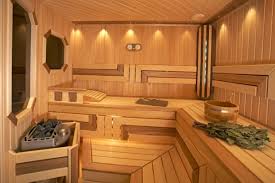          Одной из частых причин пожаров в частном жилом секторе, особенно в январский зимний период, является нарушение правил пожарной безопасности при  устройстве и эксплуатации отопительной печи, установленной  в бане.          Печь в русской бане – это огнеопасное сооружение. За 5–7 часов печь нагревается до температуры 800 градусов. Древесные материалы, соприкасающиеся с раскаленными частями печи, могут воспламениться уже при температуре 300 градусов. Это нужно учитывать при кладке и расположении печи внутри строения. Особую опасность представляют трещины в дымовых каналах, которые образуются под воздействием  высокой температуры. Необходимо регулярно проверять дымовые трубы и дымовые каналы на наличие трещин.        Привести к пожару может и возгорание сажи, накопившейся в каналах в большом количестве.       При эксплуатации бани, а особенно при растопке печи, надо следить за тем, чтобы тлеющие угольки не выпали из топки, не допускать перекала печи. Уходя из бани, следует убедиться, что все топливо прогорело.В современных банях используются все достижения современной жизни: освещение, обогреватели, вентиляторы, кондиционеры и т. п. Важно следить за состоянием электропроводки, розеток и выключателей.        Если вы только планируете, строительство бани, позаботьтесь о правильном, и, главное, безопасном выборе места ее расположения. Не забывайте о противопожарных разрывах: нередко пожар, начавшийся в бане, распространяется и на дом, если он расположен близко или под одной крышей.Отдел надзорной деятельности и профилактической работы  Всеволожского района УНД и ПР Главного управления МЧС России по Ленинградской области напоминает: не перегружайте электросеть, не перекаливайте и не оставляйте без присмотра отопительные печи.при возникновении любой чрезвычайной ситуации или происшествия необходимо срочно звонить в службу спасения по телефонам                               "01" или "101".Владельцам мобильных телефонов следует набрать номер "101", "112" или                      8 (813-70) 40-829